Loan et HiroNous sommes allés sur « mozillafirefox »,On est allés sur l’accueille du site du CDI (College Jean Mariotti).Nous avons cliqué sur « Esidoc».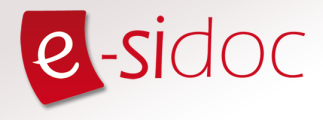 Puis nous somme allez sur « Larousse »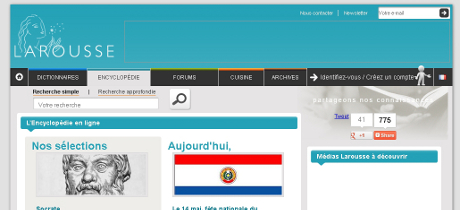 Lien du site « Larousse » :http://www.larousse.fr/encyclopedieDans la barre de recherche nous avons écrit « Zola » On a trouvé sa biographie mais quelque fois les biographies n’étaient pas assez argumentées ou soit elle n’était pas vraie.Puis nous avons trouvez un lien de la biographie de « Zola » dessous s’était écrit « écrivain français ».